Что делать, если сертификат получали ранее, но  забыли его номер?1. Открываем сайт ПФДО:https://saratov.pfdo.ru/app/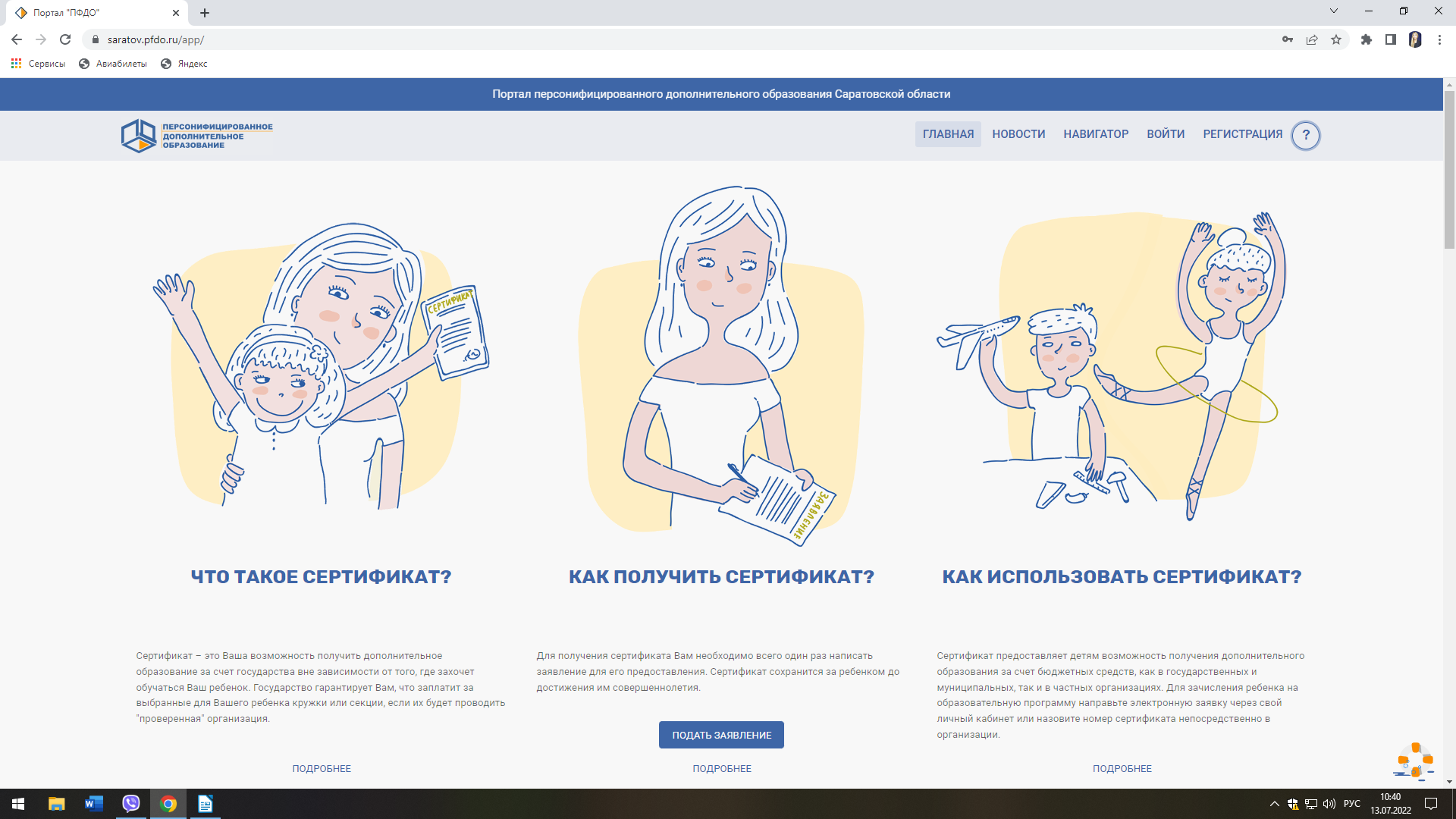 2. Нажимаем кнопку «Подать заявление» в разделе «Как получить сертификат» (в центре страницы). Когда нажали, то открывается такое «окно»: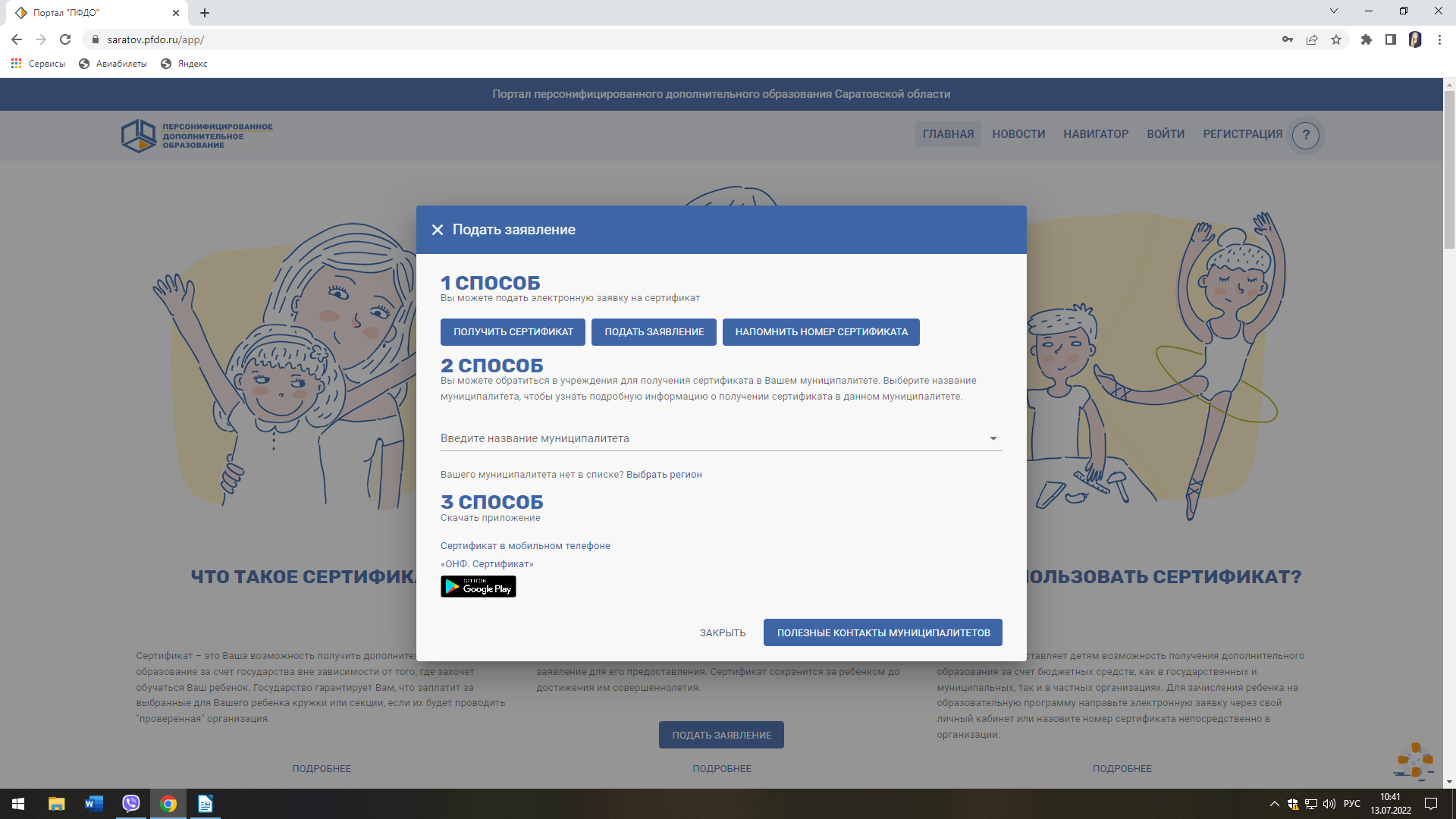 3. В разделе «1 СПОСОБ» нажимаем на кнопку «Напомнить номер сертификата»4. Заполняем: ФИО, данные документа РЕБЕНКА, вводим код с картинки.Нажимаем «Поиск» и получаем номер сертификата. 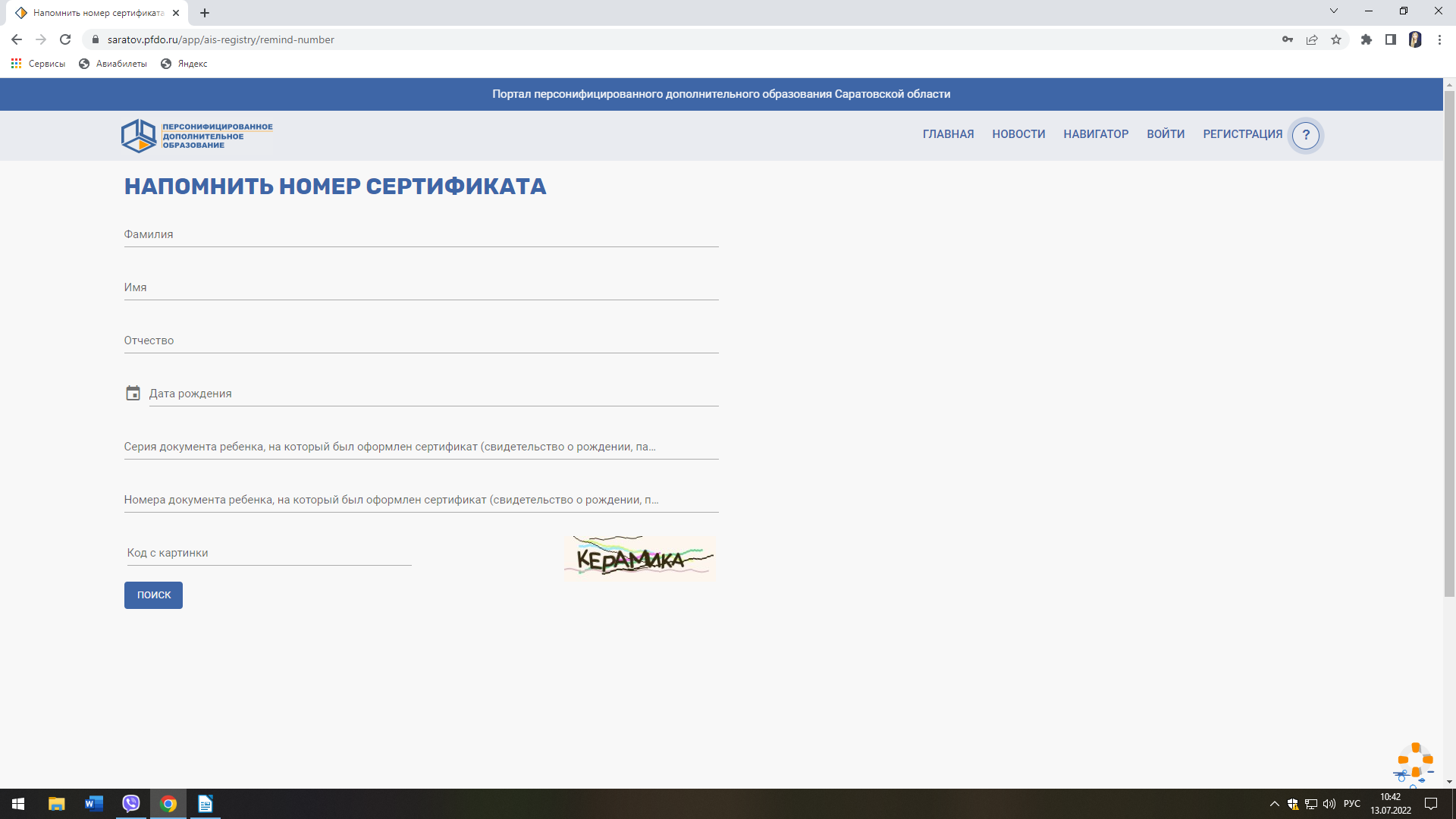 Прямая ссылка на восстановление: https://saratov.pfdo.ru/app/ais-registry/remind-number